East EstatesPublic Street Connectivity Plan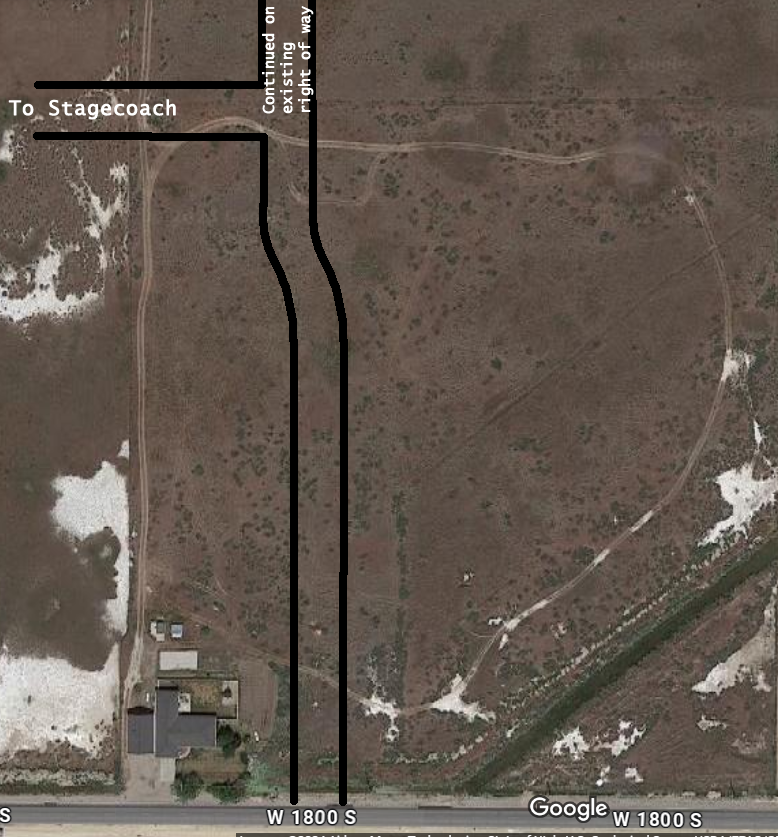 